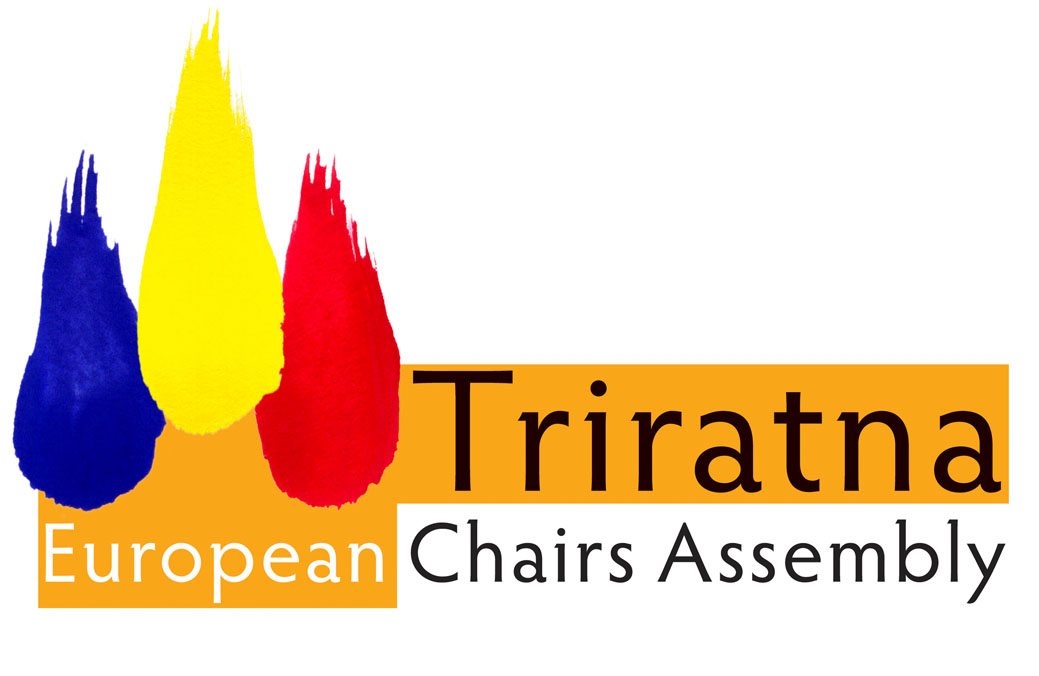 Dear project or group leader, or Centre Chair,Greetings from Mokshini, Nandavajra and the Triratna Groups Board, we hope this finds you well.I’m delighted to let you know of the Triratna Growth Fund for 2017 and you’re invited to apply, or to pass this on to others who might be interested. The purpose of the Growth Fund is to encourage the growth of the Triratna Community where growth is defined as an increase in the numbers of people coming to us to learn basic meditation and Dharma.Applications are open to anyone, so we are writing to people who we believe might be interested. As a chair or as a leader of a Triratna Group you might well have a project or know of initiatives around your Centre or group and Sangha that would benefit from a grant from the fund.In 2017, we have a total of around £5600 available and we envisage this being given in relatively small amounts of up to £1000 each to Triratna projects around the world, excluding India (Karuna have a separate fund for new Dhamma projects in India).  Recommendations for which projects to fund will be made by the Triratna Groups Board this year (Mokshini, Nandavajra, Mahamati, Sanghadeva, Danapriya, and Vajragupta); with the final decisions made by the European Chairs Executive by the summer. The money should be available for distribution soon after that.The criteria for the Fund and more guidance on submitting applications can be found below or by contacting Mokshini.  The closing date is 28 May 2017We look forwards to hearing from you.  Please feel free to contact me on mokshini.work@gmail.com or phone me (07919848146) if you have any questions.  Yours in the Dharma,Mokshini, for the Triratna Groups BoardCriteria for application to the Growth FundGrants are to encourage growth (defined as an increase in the numbers of people coming to us to learn basic meditation and Dharma)For the purpose of the Growth Fund, the following categories of projects will be consider:existing centres ‘giving birth’ to new groups and centres in their areasmall centres and groups developing existing activities‘outlying’ people starting activities where they livepioneers going to brand new placesgrowth via the internet Projects worldwide will be considered with the exception of in India  – this is left to the Karuna Dharma Seed FundGrants are not made to buy or rent propertyWhere an application is from an individual in relation to a Centre, the application should be submitted by the CentreApplications for mindfulness-based ‘therapies’, prison visiting, education etc. will not be considered – the fund will prioritise ‘direct’ methods Further Guidelines for applicationsWe want to prioritise those activities that are most effective in bringing new people into contact with the movement through Dharma and meditation teaching.We want to avoid supporting projects that have existing or alternative sources of funding.We don’t envisage making grants for land purchase or construction work.We are particularly keen to support proposals that show good planning, local fundraising, a proven track-record and good links with other parts of the movement. We want projects to be sustainable and to have a long-term future.How to ApplyApplications should be made by email to Mokshini (mokshini@triratnadevelopment.org).  There is no ‘application form’ to complete, but applicants are asked to review and follow the guidelines below.  Application Guidelines
The guidelines specify what we need to know about the project itself and how you see it fitting the fund's aims. Please make sure your application covers all the following areas - please also feel free to send additional information if you think it would be helpful to us.  However please do remember that often “less is more” – pages and pages of minute detail about last year’s accounts are not especially helpful!
 
Areas to cover in your application.People1	Your name and contact details2	Name of your project3	Who is involved?4	If there are several of you, what are your links with one another?5	What are your links with outside sources of support e.g. mentors, supporters, KMs?6	Details of you discussions with your nearest Centre about your group and application – do you have their support. Please include a supporting statement from the Centre Chair, Mitra Convenor or senior Order Member.Project6	What do you want to do? Please give a thorough description.7	What are your aims? How will you measure success?  How will this project help ‘grow’ the Movement?8	How sustainable is your project, after any funding we may be able to offer has been spent?9	What are your plans for your project if the Growth Fund says no?Money10	How much are you asking for? (in UK £ sterling)11	Have you approached anyone else for funding? If so who, and what was the outcome?12	Are you open to part-funding? If so, which part of your proposal would you prioritize?13	Can you summarise the financial details of your project?14	Do you expect to be asking for more next year?15	Is your project registered in any formal way e.g. as a charity or branch of a charity? If so, who are your Trustees?16	Will there be any difficulty passing the money to you?Timetable for DecisionsThe deadline for applications is 9 May 2016 The Growth Fund Committee will make a recommendation to the ECA Executive hopefully in June. Grants should be available shortly after that.Project reports Projects receiving grants will be asked for a project report in the following year.